
Урок подготовила и провела Боярина Екатерина МихайловнаТема: Грибы. Съедобные и ядовитые грибыЦель:формировать навык различать грибы по их характерным признакам, научить соблюдению мер безопасности при сборе и употреблении грибов.Формировать навык бережливости и аккуратности.Задачи: -сформировать представление о том, что грибы – особая группа живых существ;-создать условия для усвоения учащимися правил сбора грибов;-способствовать осознанию учащимися роли грибов в природе;-воспитывать любовь к природе; экологическую культуру учащихся; формировать оценочное, эмоциональное отношение к миру.Ход урока:Организационный момент«Звенит, звенит уже звонок.Мы начинаем наш урок,А чтобы время не терятьСадитесь, будем начинать»2. Минутка календаря- А урок мы начнем с минутки календаря. Постарайтесь найти точное слово для описания сегодняшнего утра.Сегодня….(число, месяц,  день недели)
Температура воздуха… 
Ветер…. 
Осадки…Погода…Актуализация знаний учащихся.«Мой родны кут, як ты мне мілы!..
Забыць цябе не маю сілы!
Не раз, утомлены дарогай,
Жыццём вясны мае убогай,
К табе я ў думках залятаю
І там душою спачываю…»Красива природа нашего родного белорусского края. Каждый день, направляясь в школу, вы видите удивительные творения природы.- А что такое природа?- На какие группы делится природа?- Назовите предметы неживой природы?- Назовите предметы живой природы?- Назовите признаки живой природы. (5 признаков: 1. питаются; 2. растут; 3. дышат; 4.размножаются; 5. умирают).Сообщение темы урока, целей. Проблемная ситуация.Не каждому человеку раскрывает природа свои секреты. А только добрым людям, наблюдательным и любознательным.И сегодня на уроке «Человек и мир» мы с вами попробуем открыть и исследовать одну очень важную тайну природы. Отгадайте загадку.Кто стоит на крепкой ножке
В бурых листьях у дорожки?
Встала шапка из травы,
Нет под шапкой головыИ в табличку мы запишем слово грибы.Тема нашего урока: Грибы. Съедобные и ядовитые грибы.Сегодня на уроке мы отправимся в грибное царство и узнаем что такое грибы, какое строение они имеют, на какие группы делятся. Узнаем, как правильно собирать съедобные грибы и какую опасность таят в себе ядовитые. А поможет нам в путешествии Боровичок-Лесовичок.Толстячок-боровичокВышел на дорожку.Толстячок-боровичокМне подставил ножку.Толстячок-боровичокМаленькое диво –Сдвинул шапку на бочок,Смотрит горделиво.Работа над новым материалом.- Что такое грибы?- Давайте попробуем найти ответ на этот вопрос.- Грибы совсем не похожи на растения. У них нет корней и стеблей, нет листьев, цветков и плодов. Они не могут сами вырабатывать питательные вещества, поэтому их нельзя назвать растениями.- На животных они тоже не похожи. Так что же такое грибы? Учёные считают грибы особой группой живых организмов.Грибы – особая группа живых организмов-Откройте учебник и прочитайте что такое грибы.- Что такое грибы?- Назовите известные вам грибы.- Прочитаем стихотворение:Пропах грибами каждый куст.
Под запашистой елью
Отлит из солнца жёлтый груздь,
Чуток поперчен прелью.
Волнушка издали видна –
Красавица с пелёнок, -
Она всегда окружена
Гурьбой своих сестрёнок.
И роща белая зовёт,
У ней свои подарки:
Тут подберёзовик растёт,
Лисичка в шапке яркой.
От них приходим мы в восторг,
Мы все сегодня – дети.
Нарядный хитрый мухомор
Сердит на чувства эти.
Идём, как в сказку, по грибы,
Идём тропинкой узкой.
И не устанем от ходьбы
Грибной тайгой июльской.-О каких грибах мы прочитали в стихотворении?- Какие еще грибы нарисованы?Строение грибов.- А теперь давайте познакомимся со строением гриба.- Рассмотрите рисунок  и скажите, из каких частей состоит гриб.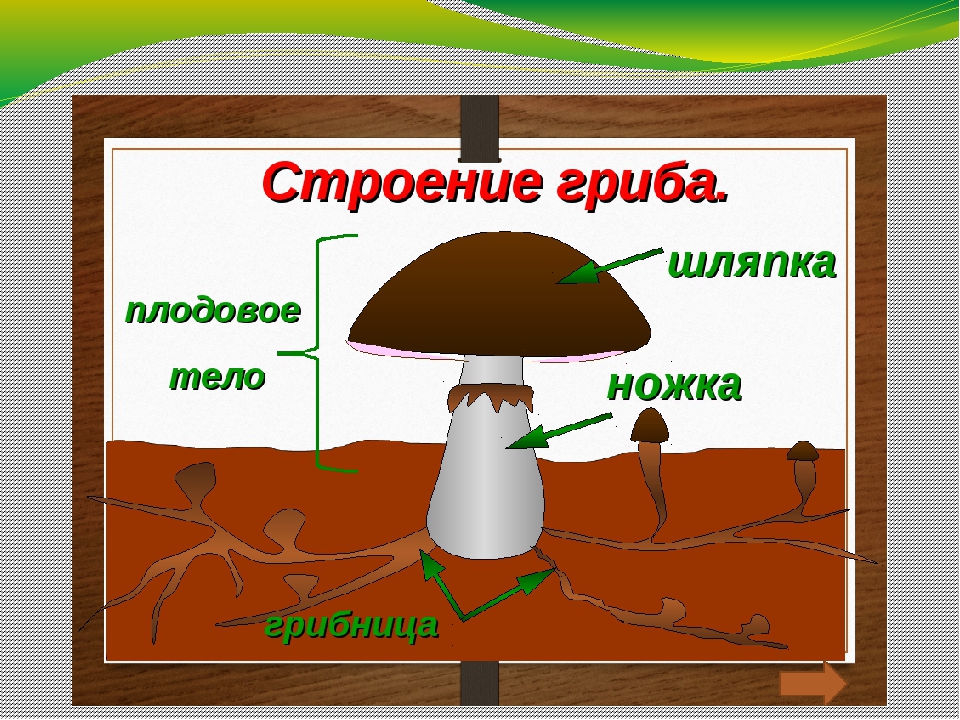 - В самом верху? (шляпка) Верхняя часть гриба (шляпка) – плотная и мясистая. Своей формой действительно напоминает шляпу.- Что находится ниже? (Ножка). Обычно длинная и вытянутая, похожая на стебель.- Шляпка и ножка называется плодовое тело.- Как называется подземная часть гриба? (грибница)Грибница-это тонкие, ветвистые, белые, похожие на паутину нити, которые оплетают корни деревьев и срастаются с ними. Грибница любит влагу, тепло, боится света. Она растет более 100 лет, а гриб, т. е плодовое тело, появляется лишь на период от 3 до 7 дней.-Покажите из каких частей состоит гриб?- А сейчас сюрприз от Боровичка-Лесовичка.6. Физ.минуткаНожки, ножки, где вы были? (топают ногами)
— За грибами в лес ходили.(на месте ходим)
— Что вы, ручки, работали? (хлопают в ладоши)
— Мы грибочки собирали.
— А вы, глазки, помогали? (закрывают и открывают глаза)
— Мы искали да смотрели – (повороты туловища вправо-влево)
Все пенечки оглядели.- А сейчас мы узнаем для чего нужны грибы? Слушайте внимательно сказку и ответьте на вопрос: для чего нужны грибы?Сказка- А вы знаете, что однажды произошло в Царстве грибов? Хотите узнать? Слушайте внимательно, потому что только тот, кто будет внимателен, сможет сделать открытие. Грибы всегда живут по соседству с деревьями. Но однажды деревья обвинили грибы в грабеже. " -Вы воруете у нас питательные вещества. Срастаетесь с нашими корнями и живёте за наш счёт. Мы уходим от вас" Грибы ответили: "Не уходите, мы же наводим порядок, разрушаем остатки растений и животных, образуем перегной. Но, как ни старались упросить их грибы, ничего не помогло. Все деревья ушли подальше от царства грибов. Прошло время - грибов становилось всё меньше и меньше - им действительно не хватало пищи, взять они её могли только у деревьев. Но и деревьям было не сладко. Они стали, хуже расти, чахнуть, а ещё каждый год засыпала их осенняя листва и горы листьев добрались до макушек деревьев. Деревья никак не могли понять, почему их самочувствие ухудшается, и почему не исчезают опавшие листья с земли, а заваливают их до самой макушки. Поняли деревья, что совершили ошибку и попросили прощение у грибов. Грибы их простили, и всё стало по - прежнему. Грибы стали лучше расти, ведь теперь им хватало питания, и деревья стали быстрее расти и засохшие листья куда- то исчезли. Но секрета своей важности для деревьев грибы так и не открыли. А деревья до сих пор мучаются в догадках, почему же им стало так плохо без грибов?- А может быть, вы сможете ответить на этот вопрос? Для чего нужны грибы?- Что же деревья получают от грибов?Грибница срастается с корнями растений. Своим корнем-грибницей всасывают из почвы влагу с солями и отдают ее деревьям.- Куда исчезают все засохшие листья под деревьями, старые пни, упавшие сучья? Как вы думаете? Так, что ещё делает грибница?Санитары леса. Разлагают листву, стволы погибших деревьев, образуя перегной, очень нужный для деревьев.- Нужны ли грибы животным? Зачем? Какие животные питаются грибами? (белки, лоси, кабаны, глухари, тетерева).Некоторые животные леса лечатся ядовитыми для человека грибами. Мухоморами лечатся лось, сороки.Ими питаются животные.- Нужны ли грибы человеку?В грибах есть глюкоза, фосфор, кальций, железо, - необходимые человеку. Недаром грибы называют лесным мясом. Самые питательные грибы: рыжики, опята, подосиновики, белые.-Грибы любит собирать человек. На какие большие группы делятся грибы? (Работа по картинкам на доске).                                         Съедобные         Ядовитые- Как вы думаете, почему слово съедобные написано зеленым цветом, а ядовитые – красным?- Лесовичок в своем лукошке принес нам съедобные грибы. А что это за грибы вы узнаете, когда отгадаете загадки.1. Ловко спрятаться умеетТам, где лес с березняком.При засушке он чернеетХоть и бел его излом. (Подберёзовик).2. В лесу на лужочкеГнилые пенёчки.А на каждом из нихМного братцев лихих. (Опята).3.Он на толстой ножке белойВ яркой шапке загорелой.Кто в лесу его найдёт,Тот от радости поёт. (Боровик).4 Я в красной шапочке расту
    Среди корней осиновых.
    Меня увидишь за версту,
    Зовусь я …( подосиновик).5. Стоит мальчонка —
    Рыжая шапчонка.(Рыжик.)
   
6. Цветник без цветов
    Под елкой готов.(Сыроежки.)- Почему названия некоторых грибов похоже на названия деревьев?- А сейчас давайте Лесовичку поможем расселить грибы под деревья.(Дети расселяют грибы под деревья)- А какие грибы растут на пнях? (Опята.)- Мы рассмотрели с вами материал о съедобных грибах, которые можно употреблять в пищу, то есть кушать. Из грибов готовят вкусные блюда. В них содержатся протеины – очень ценные питательные вещества и минеральные соли, необходимые организму человека.Физкультминутка для глаз: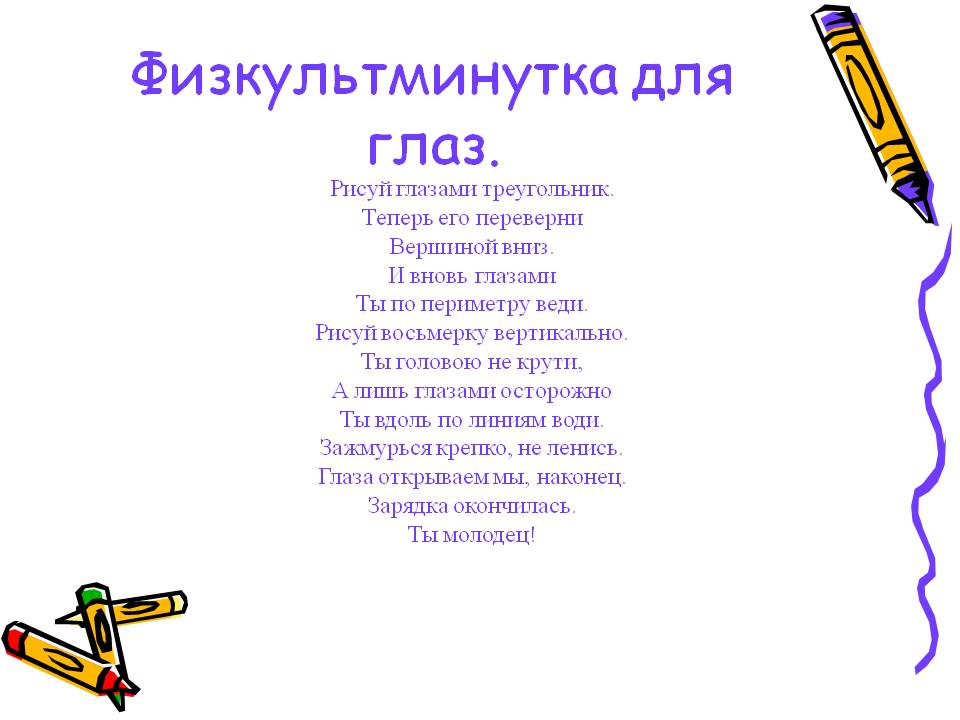 Ядовитые грибы.- А эту часть урока мы посвящаем изучению материала о ядовитых грибах.-Поможет нам в этом доктор Неболейкина. О каком грибе она вам расскажет узнаете, если отгадаете загадку: Стоит такой важный На светленькой ножке. Украшена шляпка Вся белым горошком.МухоморЯдовитый красный мухомор, к счастью, не похож ни на один съедобный гриб. У этого красивого гриба красная или красно-оранжевая шляпка с белыми хлопьями на поверхности. Ножка белая и имеет внизу клубневидное утолщение- «горшочек», а наверху ножки – белое пленчатое кольцо. Мухомор – очень ядовитый гриб. Его яд действует через 2 часа. Он вызывает боль и расстройство желудка. Мухомор смертельно опасен.- А какой еще опасный гриб поджидает вас в лесу вы узнаете из учебника - Какой ядовитый гриб – самый опасный?-Почему?- Найдите и прочитайте, как выглядит белая поганка?- Какой отличительный признак имеет этот гриб?- Какие правила нужно соблюдать при встрече с бледной поганкой?Правила сбора грибов- А кто из вас ходил в лес и собирал грибы? Как правильно собирать грибы вы узнаете из учебника  (Чтение статьи в учебнике)- Но не все ребята знают, как правильно собирать грибы. Давайте дадим советы этим ребятам.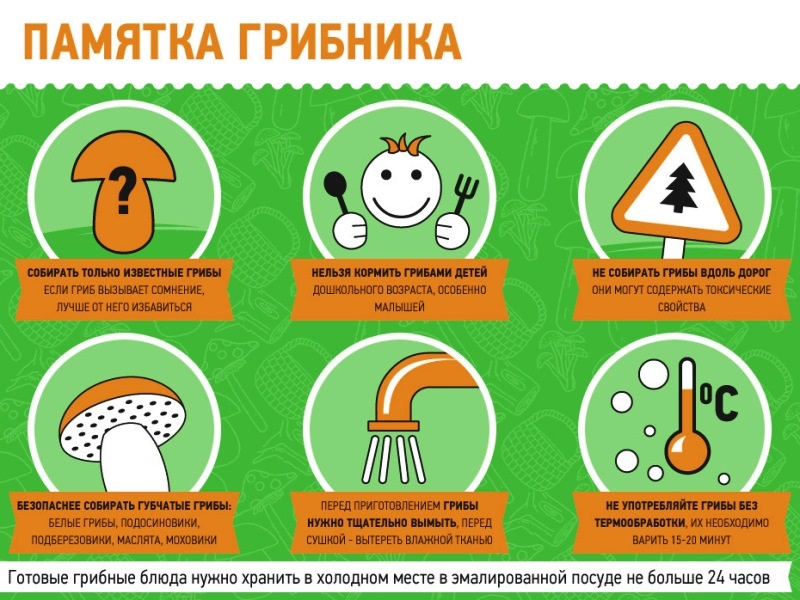 Закрепление изученного материала- Для закрепления изученного материала выполним тест «Грибы». После выполнения теста оцените работы на линеечке самооценки.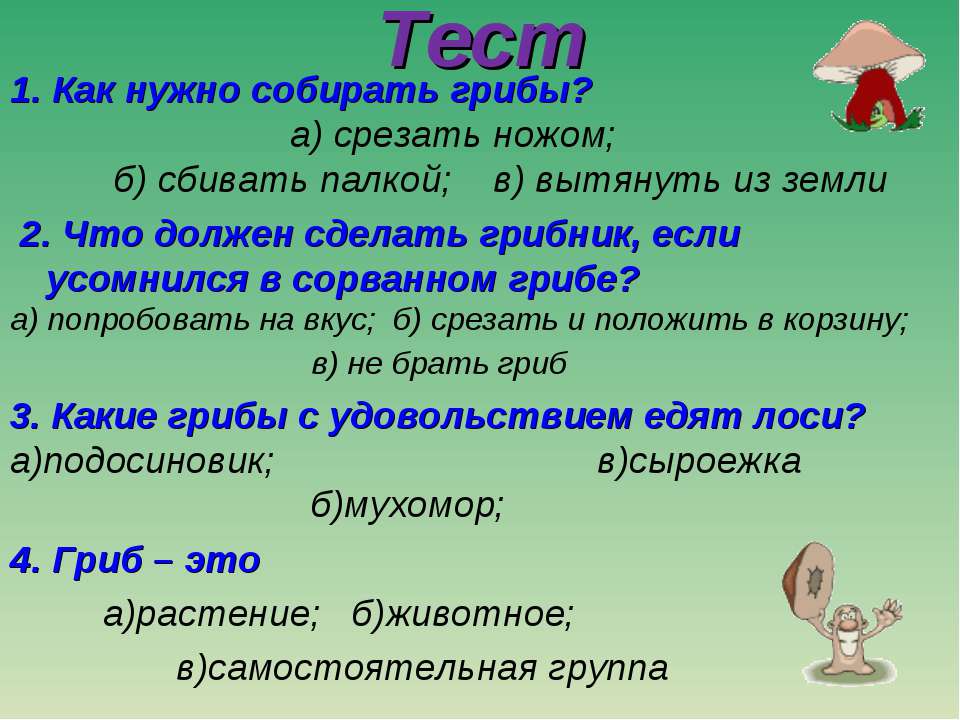 Подведение итогов урокаУрок подошёл к концу.- О какой особой группе живой природы мы сегодня узнали на уроке?- Из каких частей состоит гриб?- На какие две группы делятся грибы?- Для чего нужны в природе грибы?- Почему так говорят: «Причиняя вред грибнице, мы причиняем вред всему лесу»?- Молодцы! Сегодня на уроке все старались, очень хорошо работали на уроке… Лесовичок уверен, что находясь в лесу, вы теперь знаете какие грибы можно собирать, а какие нет. Он надеется, что вы будете бережно относиться к природе.8. Рефлексия-А сейчас давайте оценим свою работу на уроке. Если вы работали хорошо, много отвечали и пополнили свой багаж знаний, то поднимите гриб БОРОВИК.-Если вам урок был не интересен и вы работали не хотя, то поднимите гриб- МУХОМОР.
9. Домашнее задание. (по уровням знаний детей)1. Выучить правила сбора грибов. 2. Подготовить сообщение о ядовитых грибах3. Подготовить сообщение о съедобных грибах-На этом урок закончен. Спасибо всем за работу.